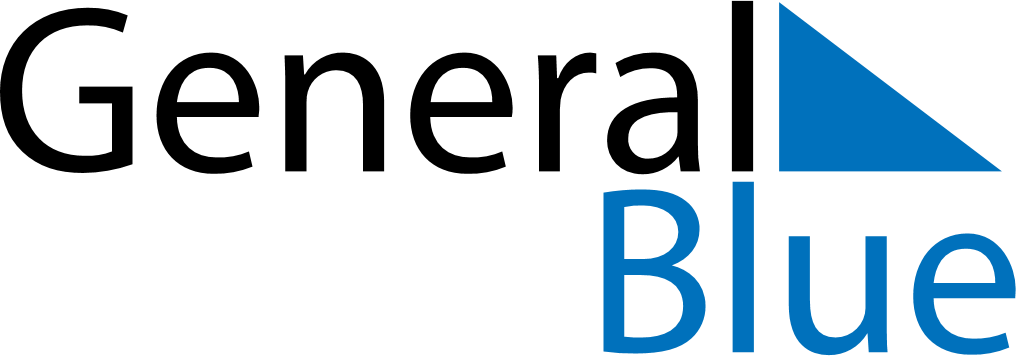 September 2030September 2030September 2030CanadaCanadaMONTUEWEDTHUFRISATSUN12345678Labour Day9101112131415161718192021222324252627282930National Day for Truth and Reconciliation